Settlement of the Estate of George Felps by Michael Felps:Interpreted by: Wanda PhelpsTo the heirs of said George Felps deceased, or their legal representative - heirs as follows, namely to Michael Felps the sum of $352.64 being one fifth of said balance, to Peter Felps the same sum, to Henry Felps the same sum, to Elizabeth (Felps) Stallings, wife of William Stallings, the same sum, said heirs being the brothers and sister of said interstate and to the children now living of Catherine (Felps) Stone, dead, a sister of said interstate, the remaining fifth of said balance namely to Polly (Stone) Grub, wife of Abraham Grub, the sum of $ 70.52 ¾ to John Stone the same sum, to Esthis Stone the same sum, to William Stone the same sum, to Rubin Stone the same sum: the rest of his children Sarah (Stone) England, wife of Ezakiel England and Elizabeth (Stone) Mays, wife of William Mays being dead without children and Silas Stone being also dead & having no children.  See copy of document below: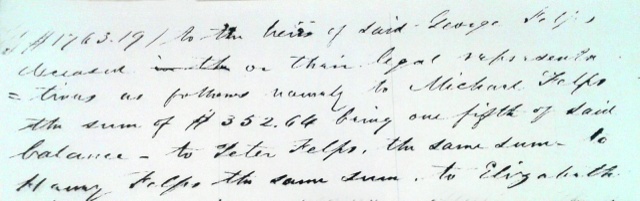 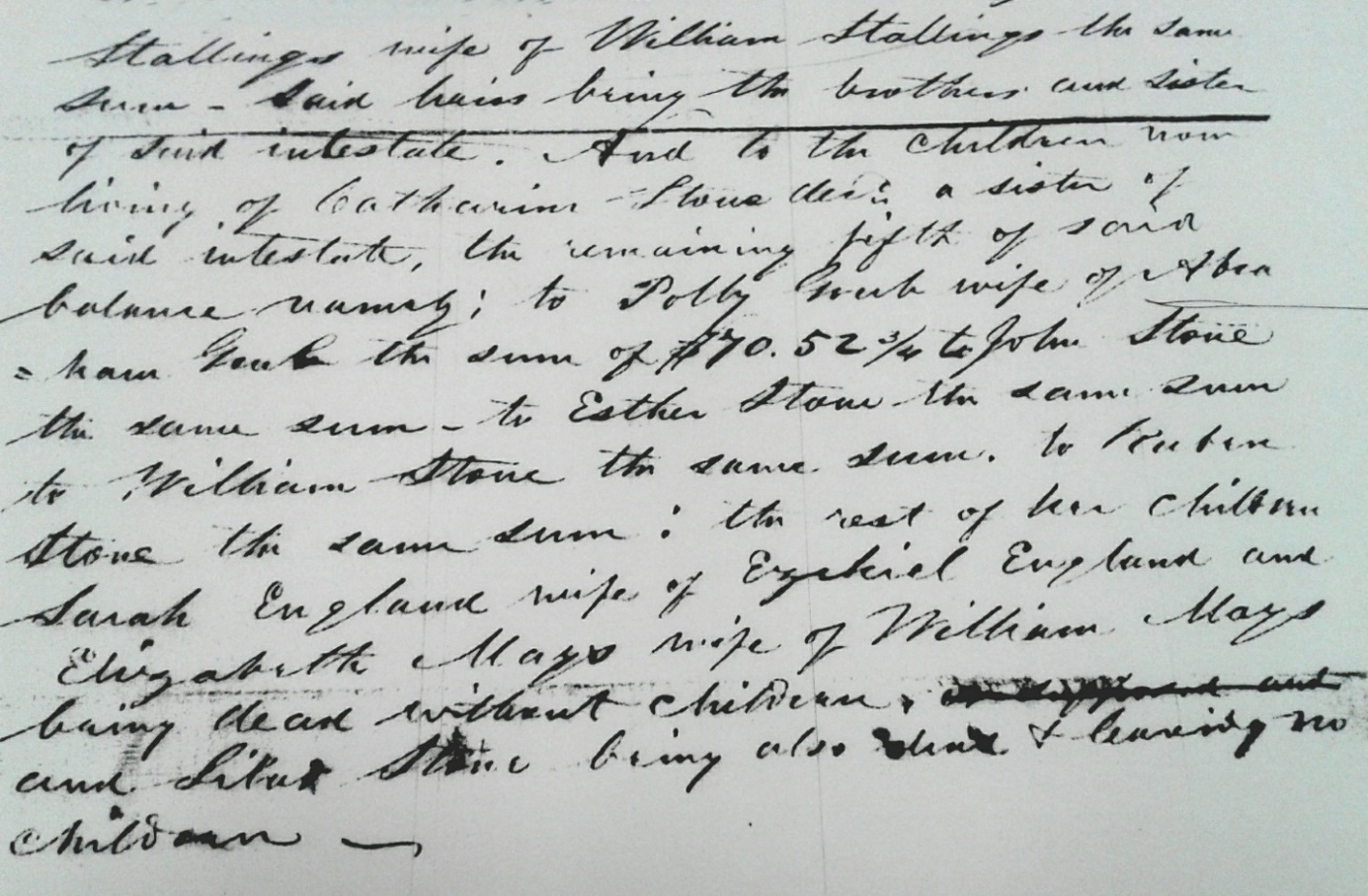 